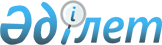 О повышении тарифа на регулярные городские автомобильные перевозки пассажиров и багажа в городе Темиртау
					
			Утративший силу
			
			
		
					Постановление акимата города Темиртау Карагандинской области от 6 октября 2011 года N 39/1. Зарегистрировано Управлением юстиции города Темиртау Карагандинской области 31 октября 2011 года N 8-3-125. Утратило силу постановлением акимата города Темиртау Карагандинской области от 4 июня 2015 года N 22/1      Сноска. Утратило силу постановлением акимата города Темиртау Карагандинской области от 04.06.2015 N 22/1 (вводится в действие по истечении десяти календарных дней после дня его первого официального опубликования).

      В соответствии со статьей 19 Закона Республики Казахстан от 4 июля 2003 года "Об автомобильном транспорте", руководствуясь статьями 31, 37 Закона Республики Казахстан от 23 января 2001 года "О местном государственном управлении и самоуправлении в Республике Казахстан", акимат города Темиртау ПОСТАНОВЛЯЕТ:



      1. Установить единый тариф на регулярные автомобильные перевозки пассажиров и багажа в городе Темиртау в размере пятьдесят тенге.



      2. Начальнику государственного учреждения "Отдел жилищно-коммунального хозяйства, пассажирского транспорта и автомобильных дорог города Темиртау" Есмурзаеву Алтынбеку Атабековичу произвести действия в порядке, установленном действующим законодательством Республики Казахстан, по исполнению данного постановления.



      3. Контроль за исполнением настоящего постановления возложить на исполняющую обязанности заместителя акима города Темиртау Кусенову Гульмиру Нурмукановну.



      4. Настоящее постановление вводится в действие по истечении десяти календарных дней после дня его первого официального опубликования.      Аким города                                Н. Султанов      СОГЛАСОВАНО      Секретарь Темиртауского

      городского маслихата

      ________________ А. Аркатов

      6 октября 2011 года
					© 2012. РГП на ПХВ «Институт законодательства и правовой информации Республики Казахстан» Министерства юстиции Республики Казахстан
				